     Электронные образовательные ресурсыКалендарно-тематическое планирование для 8-А, 8-Б классовКалендарно-тематическое планирование для 8-ГклассаКалендарно-тематическое планирование для 8-К классаНазвание сайтаЭлектронный адресФедеральный образовательный портал по Основам безопасности жизнедеятельностиhttp: //www. obzh.ru/Совет безопасности РФhttp: //www. serf. gov. ruМинистерство внутренних дел РФhttp: //www. mvd. ruМЧС Россииhttp://www.emercom.gov.ruМинистерство здравоохранения РФhttp: //www. minzdrav-rf. ruМинистерство обороны РФhttp: //www. mil. ruМинистерство просвещения РФhttp: II топ. gov. ru/Министерство природных ресурсов РФhttp: //www. mnr. gov. ruФедеральная служба России по гидрометеорологии и мониторингу окружающей средыhttp: //www. mecom. ru/roshy dro/pub/rus/ index.htmФедеральный надзор России по ядерной и радиационной безопасностиhttp: //www. gan. ruРусский образовательный порталhttp://www.gov.ed.ruАкадемия повышения квалификации работников образованияhttp: //www. apkro. ruФедеральный российский общеобразовательный порталhttp://www.school.edu.ruФедеральный портал «Российское образование»http: //www. edu. ruПортал компании «Кирилл и Мефодий»http: //www. km. ruОбразовательный портал «Учеба»http://www.uroki.ruЖурнал «Вестник образования»http: //www. ve stnik. edu. ruИздательский дома «Профкнига»http://www.pr0fkni2a.ruИздательский дом «Первое сентября»http://www. lseptember.ruЭнциклопедия безопасностиhttp: //www. opasno. netЛичная безопасностьhttp://personal-safety.redut-7.ruОбразовательные ресурсы Интернета-Безопасность жизнедеятельностиhttp: //www. alleng. ru«Мой компас» (безопасность ребёнка)http://moikompas.ru/compas/bezopasnos tdetИнформационно-методическое издание для преподавателей ОБЖ-МЧС Россииhttp://www. school-obz.org/topics/bzd/bzd. htmlЭконавт-CATALOG (электронный каталог интернет ресурсов по Охране труда, Безопасности дорожного движения, Безопасности жизнедеятельности)http://www.econavt-catalog.ruПортал Всероссийской олимпиады школьниковhttp://rusolymp.ru/Образовательные ресурсы Интернета - Безопасность жизнедеятельностиhttp: //www. alleng. ru/edu/saf. htmБезопасность. Образование. Человек. Информационный портал ОБЖ и БЖД: Всё Безопасности Жизнедеятельностиhttp: //www. bezopasno st. edu66. ruИнформационно-консультационный портал ФЦПРОhttp://fgos74.ruЦентр методической и технической поддержки внедрения ИКТ в деятельность ОУ и обеспечения доступа к образовательным услугам и сервисамhttp://ikt.ipk74.ruЕдиная коллекция цифровых образовательных ресурсовhttp://school-collection.edu.ru«Открытый класс» сетевые образовательные сообществаhttp://www.openclass.ruСеть творческих учителейhttp: //www. it-n. ru/Сайт профильного обученияhttp://www.protlle-edu.ruЖурнал «ОБЖ в школе» электронное научно-методическое издание для учителей ОБЖhttp://www.scliool-obz.orgБиблиотека электронных наглядных пособий по ОБЖ для 5-11 классовhttp://www. school-collection. edu.ru/catalog/rubr/7ed3 8401 -26b8-l lda-8cd6-0800200c9a66/37/Для учителя ОБЖ материалы к урокам, сценарии внеклассных мероприятий, документыhttp://www.uroki.net/docobgd.htmУроки школьной программы (видео, конспекты, тесты, тренажеры)http: //interneturok. ruУчительский портал. Методические разработки по ОБЖhttp: //www. uchportal. ru/load/81Энциклопедия безопасностиhttp://www.opasno.netЛичная безопасностьhttp://personal-safety.redut-7.ruПортал Всероссийской олимпиады школьниковhttp://rusolymp.ru/Образовательные ресурсы Интернета – Безопасность жизнедеятельностиhttp://www.alleng.ru/edu/saf.htmБезопасность и выживание в экстремальных ситуациях.Методические рекомендации по реализации мер, направленных на обеспечение безопасности детей в сети «Интернет» http:// www.hardtime.ru(http://orel-edu.ru/wp-content/uploads/2014/02/%D0%9C%D0%B5%D1%82%D0%BE%D0%B4-%D1%80%D0%B5%D0%BA%D0%BE%D0%BC%D0%B5%D0%BD%D0%B4%D0%B0%D1%86%D0%B8%D0%B8.docx№ урока п/п№ урока п/пДатаДатаНаименование раздела, темы урокапланфакт.планфакт.Наименование раздела, темы урока1.01.09.Цель и основные понятия предмета ОБЖ.2.08.09.Правила поведения в опасных и чрезвычайных ситуациях.3.15.09Основные опасности в быту. Отравления. Первая помощь при отравлениях.4.22.09.Основные опасности в быту. Травмы.5.29.09.Правила безопасности при обращении с газом, электричеством. Места общего пользования.6.06.10.Пожарная безопасность в жилых помещениях.7.13.10.Проникновение в дом злоумышленников.8.20.10.Аварийные ситуации техногенного происхождения в коммунальных системах жизнеобеспечения. (Тест.)9.27.10.Правила дорожного движения.10.10.11.Безопасность пешехода.11.17.11.Безопасность пассажира.12.24.11.Безопасность водителя. (Тест.)13.01.12.Основные опасности в общественных местах.14.08.12.Безопасные действия при возникновении массовых беспорядков.15.15.12.Пожарная безопасность в общественных местах.16.22.12.Безопасные действия в ситуациях криминогенного и антиобщественного характера.  (Тест.)17.12.01.Правила безопасного поведения на природе.18.19.01.Безопасные действия при автономном существовании в природной среде.19.26.01.Безопасное поведение на водоёмах. (Тест.)20.02.02.Общие представления о здоровье.21.09.02.Предупреждение и защита от инфекционных заболеваний.22.16.02.Предупреждение и защита от неинфекционных заболеваний.23.01.03.Первая помощь и самопомощь при неотложных состояниях.  (Тест.)24.15.03.Общение — основа социального взаимодействия.25.29.03.Манипуляция и способы противостоять ей.26.05.04.Безопасное поведение и современные увлечения молодёжи. 27.12.04.Общие принципы безопасности в цифровой среде.28.19.04.Безопасные правила цифрового поведения. (Тест.)29.26.04.Общественно-государственная система противодействия экстремизму и терроризму.30.03.05.Безопасные действия при угрозе теракта и совершении теракта.31.17.05. Взаимодействие государства, общества и личности в обеспечении безопасности. Оборона страны. (Тест.)32.24.05.Организационно-правовые аспекты оказания первой помощи. Итого: 32 часаИтого: 32 часаИтого: 32 часаИтого: 32 часаИтого: 32 часа№ урока п/п№ урока п/пДатаДатаНаименование раздела, темы урокапланфакт.планфакт.Наименование раздела, темы урока1.04.09.Цель и основные понятия предмета ОБЖ.2.11.09.Правила поведения в опасных и чрезвычайных ситуациях.3.18.09Основные опасности в быту. Отравления. Первая помощь при отравлениях.4.25.09.Основные опасности в быту. Травмы.5.02.10.Правила безопасности при обращении с газом, электричеством. Места общего пользования.6.09.10.Пожарная безопасность в жилых помещениях.7.16.10.Проникновение в дом злоумышленников.8.23.10.Аварийные ситуации техногенного происхождения в коммунальных системах жизнеобеспечения. (Тест.)9.13.11.Правила дорожного движения.10.20.11.Безопасность пешехода.11.27.11.Безопасность пассажира.12.04.12.Безопасность водителя. (Тест.)13.11.12.Основные опасности в общественных местах.14.18.12.Безопасные действия при возникновении массовых беспорядков.15.25.12.Пожарная безопасность в общественных местах.16.15.01.Безопасные действия в ситуациях криминогенного и антиобщественного характера.  (Тест.)17.22.01.Правила безопасного поведения на природе.18.16.01.Безопасные действия при автономном существовании в природной среде.19.29.01.Безопасное поведение на водоёмах. (Тест.)20.05.02.Общие представления о здоровье.21.12.02.Предупреждение и защита от инфекционных заболеваний.22.19.02.Предупреждение и защита от неинфекционных заболеваний.23.26.02.Первая помощь и самопомощь при неотложных состояниях.  (Тест.)24.04.03.Общение — основа социального взаимодействия.25.11.03.Манипуляция и способы противостоять ей.26.25.03.Безопасное поведение и современные увлечения молодёжи. 27.  01.04.Общие принципы безопасности в цифровой среде.28.08.04.Безопасные правила цифрового поведения. (Тест.)29.15.04.Общественно-государственная система противодействия экстремизму и терроризму.30.22.04.Безопасные действия при угрозе теракта и совершении теракта.31.13.05. Взаимодействие государства, общества и личности в обеспечении безопасности. Оборона страны. (Тест.)32.20.05.Организационно-правовые аспекты оказания первой помощи.  Оказание первой помощи при прочих состояниях.Итого: 32 часаИтого: 32 часаИтого: 32 часаИтого: 32 часаИтого: 32 часа№ урока п/п№ урока п/пДатаДатаНаименование раздела, темы урокапланфакт.планфакт.Наименование раздела, темы урока1.05.09.Цель и основные понятия предмета ОБЖ.2.12.09.Правила поведения в опасных и чрезвычайных ситуациях.3.19.09.Основные опасности в быту. Отравления. Первая помощь при отравлениях.4.26.09.Основные опасности в быту. Травмы.5.03.10.Правила безопасности при обращении с газом, электричеством. Места общего пользования.6.10.10.Пожарная безопасность в жилых помещениях.7.17.10.Проникновение в дом злоумышленников.8.24.10.Аварийные ситуации техногенного происхождения в коммунальных системах жизнеобеспечения. (Тест.)9.07.11.Правила дорожного движения.10.14.11.Безопасность пешехода.11.21.11.Безопасность пассажира.12.28.11.Безопасность водителя. (Тест.)13.05.12.Основные опасности в общественных местах.14.12.12.Безопасные действия при возникновении массовых беспорядков.15.19.12.Пожарная безопасность в общественных местах.16.26.12.Безопасные действия в ситуациях криминогенного и антиобщественного характера.  (Тест.)17.09.01.Правила безопасного поведения на природе.18.16.01.Безопасные действия при автономном существовании в природной среде.19.23.01.Безопасное поведение на водоёмах. (Тест.)20.30.01.Общие представления о здоровье.21.06.02.Предупреждение и защита от инфекционных заболеваний.22.13.02.Предупреждение и защита от неинфекционных заболеваний.23.20.02.Первая помощь и самопомощь при неотложных состояниях.  (Тест.)24.27.02.Общение — основа социального взаимодействия.25.05.03.Манипуляция и способы противостоять ей.26.12.03.Безопасное поведение и современные увлечения молодёжи. 27.26.03.Общие принципы безопасности в цифровой среде.28.02.04.Безопасные правила цифрового поведения. (Тест.)29.09.04.Общественно-государственная система противодействия экстремизму и терроризму.30.16.04.Безопасные действия при угрозе теракта и совершении теракта.31.23.04. Взаимодействие государства, общества и личности в обеспечении безопасности.32.07.05.Оборона страны. (Тест.)33.14.05.Организационно-правовые аспекты оказания первой помощи.34.21.05.Оказание первой помощи при прочих состояниях. Итого: 34 часаИтого: 34 часаИтого: 34 часаИтого: 34 часаИтого: 34 часа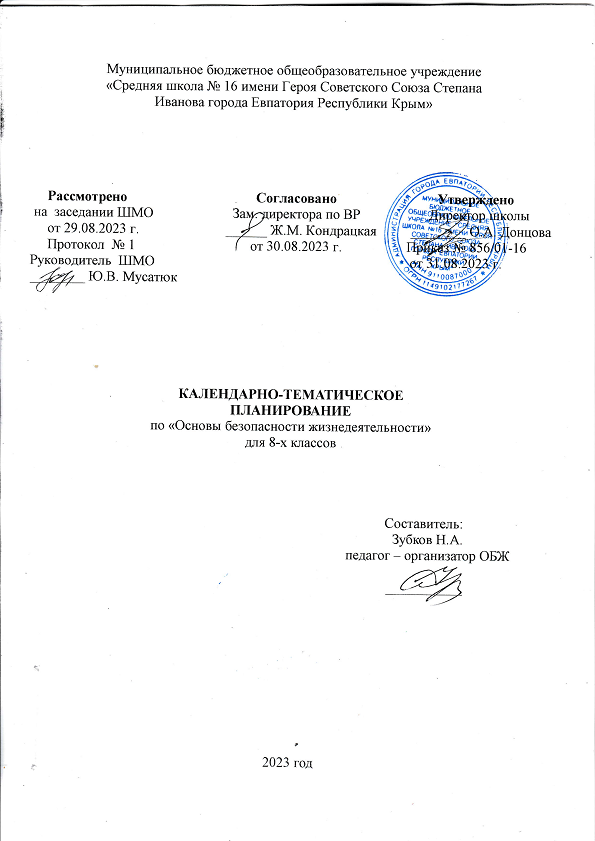 